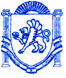 	                  РЕСПУБЛІКА КРИМ	                         РЕСПУБЛИКА КРЫМ	 КЪЫРЫМ ДЖУМХУРИЕТИ             БАХЧИСАРАЙСЬКИЙ РАЙОН	                          БАХЧИСАРАЙСКИЙ РАЙОН	 БАГЪЧАСАРАЙ БОЛЮГИ                          АДМІНІСТРАЦІЯ	                                                        АДМИНИСТРАЦИЯ                                               УГЛОВОЕ КОЙ УГЛІВСЬКОГО  СІЛЬСЬКОГО  ПОСЕЛЕННЯ	       УГЛОВСКОГО СЕЛЬСКОГО ПОСЕЛЕНИЯ         КЪАСАБАСЫНЫНЪ ИДАРЕСИПОСТАНОВЛЕНИЕот «05» ноября 2019 года	 			№ 250Об утверждении перечня муниципального имущества, подлежащего продаже или права на заключение договоров арендыВ соответствии с Федеральным законом от 26.07.2006 года № 135-ФЗ «О защите конкуренции», Приказом Федеральной антимонопольной службы российской федерации от 10.02.2010 года № 67 «О порядке проведения конкурсов или аукционов на право заключения договоров аренды, договоров безвозмездного пользования, договоров доверительного управления имуществом, иных договоров, предусматривающих переход прав владения и (или) пользования в отношении государственного или муниципального имущества, и перечне видов имущества, в отношении которого заключение договоров может, осуществляется путем проведения торгов в форме конкурса», Уставом Угловского сельского поселения Бахчисарайского района Республики Крым, на основании решения 04-й сессии Угловского сельского совета 2-го созыва № 18 от 05.11.2019г. «О согласовании перечня имущества муниципальной собственности подлежащего передаче путем проведения торгов (аукционов) по продаже или передаче в аренду муниципального имущества муниципального образования Угловское сельское поселение Бахчисарайского района Республики Крым», ПОСТАНОВЛЯЮ:Постановление администрации Угловского сельского поселения № 195 от 14.08.2019 года «Об утверждении перечня муниципального имущества, подлежащего продаже или права на заключение договоров аренды» считать утратившим силу.Утвердить перечень муниципального имущества, подлежащего продаже или права на заключение договоров аренды в новой редакции согласно приложению.Данное постановление вступает в силу с момента его обнародования и подлежит размещению на информационном стенде администрации Угловского сельского поселения и дополнительно на официальном сайте администрации Угловского сельского поселения Бахчисарайского района Республики Крым.Председатель Угловского сельского совета – глава администрации Угловского сельского поселения							Н.Н. СосницкаяИсп. Стравкина Е.С.Приложение к постановлению администрацииУгловского сельского поселенияБахчисарайского районаРеспублики Крым№ 250 от 05 ноября 2019г.Перечень муниципального имущества, подлежащего продажеили права на заключение договоров аренды Ь Реестровый номерНаименованиеАдрес объектаКатегория земельВид разрешенного использованияПлощадь, кв. м.Основание исключения из перечняИное12345689101К22010051Земельный участокс. Угловое, ул. Набережная, 20а90:00:000000:414земли населенного пунктапричалы для маломерных судов29152К22010053Земельный участокс. Угловое ул. Набережная, 8а90:01:180101:624земли населенного пунктатуристическое обслуживание4533К22010002Земельный участокс. Угловое ул. Ленина, № 123-б90:01:180101:309земли населенного пунктаспорт348094К22010007Земельный участокс. Угловое ул. Ленина, № 10890:01:180101:321земли населенного пунктаСреднеэтажная жилая застройка61145К22010071Земельный участокс. Угловое ул. Ленина,123в90:01:180101:1619земли населенного пунктаМалоэтажная многоквартирная жилая застройка23916В22020067Общежитиес. Угловое, ул. Набережная, № 1990:01:180101:166земли населенного пунктагостиничное обслуживание175,3 7В22020068Общежитиес. Угловое, ул. Набережная, № 1990:01:180101:162земли населенного пунктагостиничное обслуживание88,4 8К22010004Земельный участокс. Угловое, ул. Набережная, 44а90:01:180101:3164земли населенного пунктагостиничное обслуживание2399К22010117Земельный участокс. Угловое, ул. Набережная, 17б90:01:180101:311земли населенного пунктаОтдых и рыбалка385010В22020012Нежилое здание(Квартальная котельная)с. Угловое,ул. Гайдара, 16-аземли населенного пунктасклады387,011К22010011Земельный участокс. Угловое,ул. Набережная, 12земли населенного пунктаГостиничное обслуживание20512К22010012Земельный участокс. Угловое,ул. Набережная, 15земли населенного пунктаГостиничное обслуживание77713К22010015Земельный участокс. Угловое,ул. Набережная, 14земли населенного пунктаГостиничное обслуживание78514К22010026Земельный участокс. Угловое,ул. Гайдара, 16-аземли населенного пунктасклады294515В22020051Нежилое зданиес. Угловое, ул. Набережная, 1290:01:180101:736земли населенного пунктагостиничное обслуживание54,116В22020052Нежилое зданиес. Угловое, ул. Набережная, 1290:01:180101:737земли населенного пунктагостиничное обслуживание27,217В22020047Нежилое зданиес. Угловое, ул. Набережная, 1490:01:180101:1585земли населенного пунктагостиничное обслуживание41,918В22020048Нежилое зданиес. Угловое, ул. Набережная, 1490:01:180101:1590земли населенного пунктагостиничное обслуживание42,519В22020049Нежилое зданиес. Угловое, ул. Набережная, 1490:01:180101:1586земли населенного пунктагостиничное обслуживание46,820В22020050Нежилое зданиес. Угловое, ул. Набережная, 1490:01:180101:1587земли населенного пунктагостиничное обслуживание60,621В22020045Нежилое зданиес. Угловое, ул. Набережная, 1590:01:180101:1542земли населенного пунктагостиничное обслуживание61,922В22020056Нежилое зданиес. Угловое, ул. Набережная, 44а90:01:180101:648земли населенного пунктагостиничное обслуживание41,023В22020062Часть нежилого зданияс. Угловое, ул. Ленина, 6290:01:180101:164/2земли населенного пунктамагазин1395,8